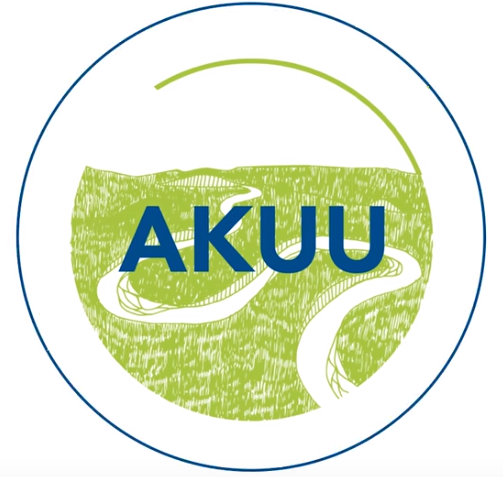 Informations sur l’association AKUU : https://youtu.be/ajCGhhsDTtUSuivez notre page Facebook « Ak’ube, un projet AKUU".https://www.facebook.com/notes/akube-un-projet-akuu/le-projet-akube-cest-quoi-/2476246792417638/Kathy, Julie, Clément, Joris, Miguel et Axel.Le projet Ak’ube s’inscrit dans la dynamique de l’association AKUU : protéger la forêt amazonienne main dans la main avec les locaux pour préserver leur environnement et favoriser un développement plus durable. Nous sommes un groupe de 6 étudiants ingénieurs de l'ENSE3 et nous nous rendrons pendant trois mois dans le village de Puerto Miguel au Pérou.Le principal objectif de ce projet vise à échanger avec les locaux afin de leur donner la possibilité de comprendre l’importance de l’enjeu des déchets et notamment l’impact de la pollution plastique sur la faune et la flore amazonienne. Au-delà de cet aspect environnemental, le but est aussi de mettre en avant le potentiel de valorisation de ces déchets en tant que ressource primaire. Ces déchets plastiques recyclés et valorisés peuvent alors, de surcroît, participer au développement économique du village.Pour cela, nous souhaitons construire et mettre à disposition sur place deux machines : une capable de broyer le plastique ainsi qu’une permettant de mouler toutes sortes d’objets par injection. Le plastique pourra alors être plus facilement collecté et réutilisé pour fabriquer des objets du quotidien ou pour l’artisanat. En somme, le projet plastique a pour objectif de valoriser les déchets pour les habitants de Puerto Miguel en mêlant des dimensions écologiques, éducatives et énergétiques (à travers les différentes sources d’alimentation des machines).Nous développerons en parallèle de ce projet, 2 autres projets annexes portant sur l'agriculture et l'anglais. Vous pourrez trouver davantage d'informations à propos du projet Ak'ube sur notre page facebook "Ak'ube, un projet AKUU" ou en suivant ce lien: https://www.helloasso.com/associations/ak-ube/collectes/ak-ube-un-projet-akuu?fbclid=IwAR0vqj_EcFIRe8Kp1s33Xxb3J5aFd6rSfXffDU9CObdqp6Z5-W8aWqTE2c8C'est une campagne de fonds, qui explique tout, de l'origine du projet aux coûts qu'il va falloir amorcer... Sachez que chaque don compte beaucoup pour nous, financièrement comme moralement En vous remerciant tous,L'équipe Ak'ubeKathy, Miguel, Joris, Axel, Clément & JulieAk'ube, un projet AKUUPrésentation du projetObjectif principal : améliorer la gestion des déchets plastiques dans le village de Puerto Miguel en valorisant ces derniers. Comment ? En construisant deux machines Precious Plastic afin de les mettre à disposition des villageois et en pérennisant leur utilisation. La première, la Shredder machine, servira à broyer les plastiques. La deuxième, la machine à injection, permettra de mouler toutes sortes d’objets. Le plastique pourra alors être plus facilement collecté et réutilisé pour fabriquer des objets du quotidien ou pour l’artisanat. Qu'est ce que Precious Plastic ? Une communauté internet qui entend lutter contre la pollution plastique en fournissant des manuels de construction de machines capables de recycler et transformer une partie des plastiques.Parallèlement, notre but est d'échanger avec les locaux afin de leur donner la possibilité de comprendre l’importance de l’enjeu des déchets et notamment l’impact de la pollution plastique sur la faune et lawww.helloasso.com